http://www.consultant.ru/document/cons_doc_LAW_99350/d1ae70baa2bff79498339d1f32d13557059af2b9/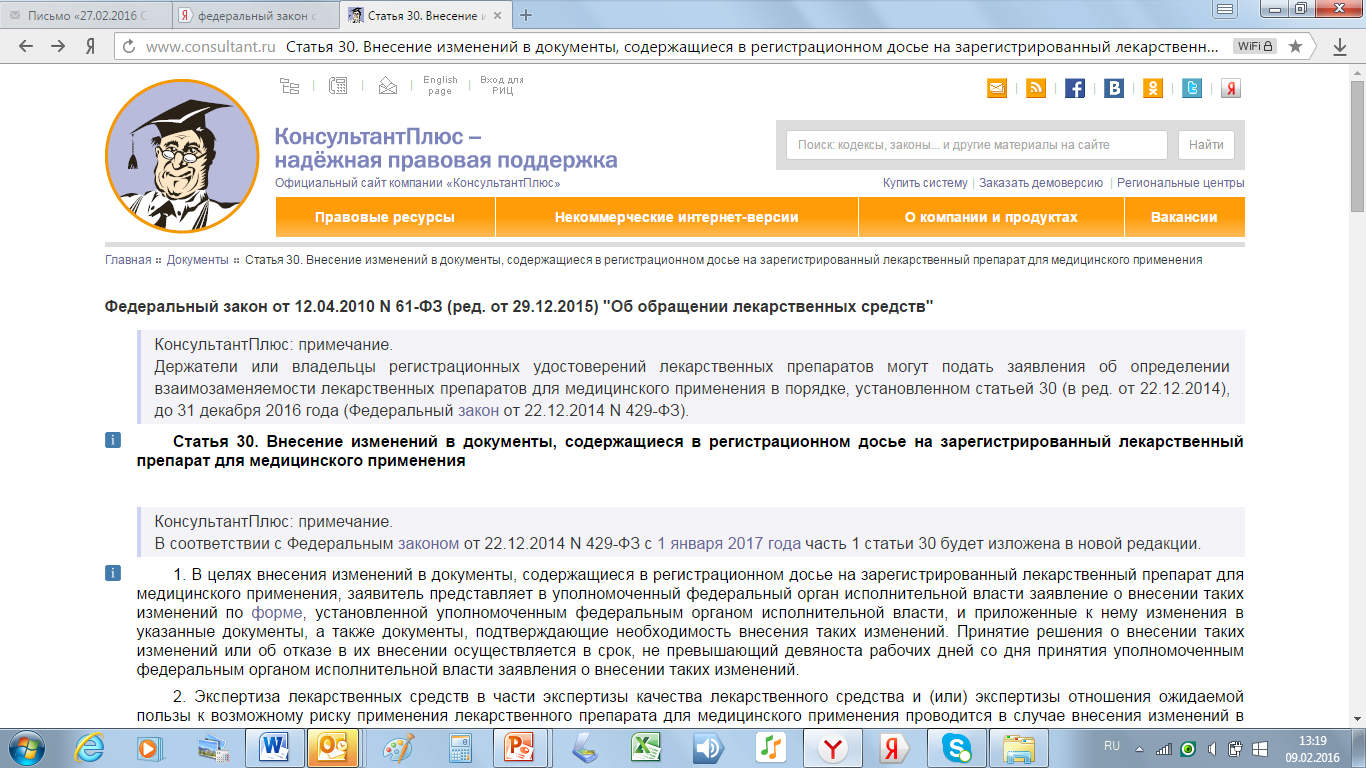 Статья 30. Внесение изменений в документы, содержащиеся в регистрационном досье на зарегистрированный лекарственный препарат для медицинского примененияп9. Допускается обращение лекарственных препаратов для медицинского применения до истечения срока годности, произведенных в течение ста восьмидесяти дней после даты принятия уполномоченным федеральным органом исполнительной власти решения о внесении изменений в документы, содержащиеся в регистрационном досье, в соответствии с информацией, содержащейся в документах регистрационного досье на лекарственный препарат до даты принятия такого решения.(часть 9 в ред. Федерального закона от 12,04.2014 N 61-ФЗ)